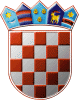 REPUBLIKA HRVATSKAOPĆINSKO IZBORNO POVJERENSTVOOPĆINE HUM NA SUTLIKLASA: 013-01/21-01/1URBROJ: 2214/02-03-21-19HUM NA SUTLI, 5. svibnja 2021.Na osnovi članka 43. stavka 3., u svezi članka 42. Zakona o lokalnim izborima („Narodne novine“, broj 144/12, 121/16, 98/19, 42/20 i 144/20, dalje: Zakon) Općinsko izborno povjerenstvo Općine Hum Na Sutli donijelo je R J E Š E N J EO IMENOVANJU BIRAČKOG ODBORA
NA PODRUČJU OPĆINE HUM NA SUTLIU birački odbor za biračko mjesto broj: 001 - LUPINJAK - PODRUČNA ŠKOLA, LUPINJAKimenuju se:NUHI RAMADANI, za predsjednikaSARA VEČERIĆ, za potpredsjednicuANTONIO HALUŽAN, za članaLUKA ZAVRŠKI, za članaEDO MIKLAUŽIĆ, za članaMIRJANA DRENŠKI, za članicuKAROLINA KUČIŠ, za članicuMARTINA LUPINSKI, za članicuSLAVICA ČUČEK, za članicuMIRJANA BARIĆ, za članicuPrava i obveze biračkog odbora iz točke I. ovoga Rješenja utvrđena su člancima 57.- 65. Zakona.REPUBLIKA HRVATSKAOPĆINSKO IZBORNO POVJERENSTVOOPĆINE HUM NA SUTLIKLASA: 013-01/21-01/1URBROJ: 2214/02-03-21-20HUM NA SUTLI, 5. svibnja 2021.Na osnovi članka 43. stavka 3., u svezi članka 42. Zakona o lokalnim izborima („Narodne novine“, broj 144/12, 121/16, 98/19, 42/20 i 144/20, dalje: Zakon) Općinsko izborno povjerenstvo Općine Hum Na Sutli donijelo je R J E Š E N J EO IMENOVANJU BIRAČKOG ODBORA
NA PODRUČJU OPĆINE HUM NA SUTLIU birački odbor za biračko mjesto broj: 002 - KLENOVEC HUMSKI - VATROGASNI DOM, KLENOVEC HUMSKIimenuju se:KATARINA REBERNJAK, za predsjednicuVALENTINA VEŠLIGAJ, za potpredsjednicuTANJA TEPEŠ, za članicuNINO BARIĆ, za članaMARINA DRAŠKOVIĆ, za članicuTIN DRENŠKI, za članaMARIJA ČUČEK, za članicuMONIKA PETANJKO, za članicuMARTINA TEPEŠ, za članicuVESNA KRKLEC, za članicuPrava i obveze biračkog odbora iz točke I. ovoga Rješenja utvrđena su člancima 57.- 65. Zakona.REPUBLIKA HRVATSKAOPĆINSKO IZBORNO POVJERENSTVOOPĆINE HUM NA SUTLIKLASA: 013-01/21-01/1URBROJ: 2214/02-03-21-21HUM NA SUTLI, 5. svibnja 2021.Na osnovi članka 43. stavka 3., u svezi članka 42. Zakona o lokalnim izborima („Narodne novine“, broj 144/12, 121/16, 98/19, 42/20 i 144/20, dalje: Zakon) Općinsko izborno povjerenstvo Općine Hum Na Sutli donijelo je R J E Š E N J EO IMENOVANJU BIRAČKOG ODBORA
NA PODRUČJU OPĆINE HUM NA SUTLIU birački odbor za biračko mjesto broj: 003 - OREŠJE HUMSKO - SPOMEN DOM, OREŠJE HUMSKOimenuju se:LANA JURAK, za predsjednicuSARA GLUHAK, za potpredsjednicuDANIEL ŠELIGO, za članaBRUNO OREL, za članaSANDI ŠAJFAR, za članaANAMARIJA GLUHAK, za članicuVESNA TEPEŠ, za članicuMATIJA GLUHAK, za članaANĐELA BRAČUN, za članicuMATEJA BRAČUN, za članicuPrava i obveze biračkog odbora iz točke I. ovoga Rješenja utvrđena su člancima 57.- 65. Zakona.REPUBLIKA HRVATSKAOPĆINSKO IZBORNO POVJERENSTVOOPĆINE HUM NA SUTLIKLASA: 013-01/21-01/1URBROJ: 2214/02-03-21-22HUM NA SUTLI, 5. svibnja 2021.Na osnovi članka 43. stavka 3., u svezi članka 42. Zakona o lokalnim izborima („Narodne novine“, broj 144/12, 121/16, 98/19, 42/20 i 144/20, dalje: Zakon) Općinsko izborno povjerenstvo Općine Hum Na Sutli donijelo je R J E Š E N J EO IMENOVANJU BIRAČKOG ODBORA
NA PODRUČJU OPĆINE HUM NA SUTLIU birački odbor za biračko mjesto broj: 004 - DRUŠKOVEC HUMSKI - PODRUČNA ŠKOLA, DRUŠKOVEC HUMSKIimenuju se:FILIP MIKLAUŽIĆ, za predsjednikaKRISTINA ŠELIGO, za potpredsjednicuZVONIMIR ŠELIGO, za članaFRANKO MIKLAUŽIĆ, za članaFILIP BARIĆ, za članaDINO DRENŠKI, za članaBRANKA TRUBELJA, za članicuMARIJA MAJCENIĆ, za članicuBOŽIDAR MAJCENIĆ, za članaBERNARDICA DIMEC, za članicuPrava i obveze biračkog odbora iz točke I. ovoga Rješenja utvrđena su člancima 57.- 65. Zakona.REPUBLIKA HRVATSKAOPĆINSKO IZBORNO POVJERENSTVOOPĆINE HUM NA SUTLIKLASA: 013-01/21-01/1URBROJ: 2214/02-03-21-23HUM NA SUTLI, 5. svibnja 2021.Na osnovi članka 43. stavka 3., u svezi članka 42. Zakona o lokalnim izborima („Narodne novine“, broj 144/12, 121/16, 98/19, 42/20 i 144/20, dalje: Zakon) Općinsko izborno povjerenstvo Općine Hum Na Sutli donijelo je R J E Š E N J EO IMENOVANJU BIRAČKOG ODBORA
NA PODRUČJU OPĆINE HUM NA SUTLIU birački odbor za biračko mjesto broj: 005 - BREZNO - PODRUČNA ŠKOLA, BREZNOimenuju se:JOŽICA POREDSKI, za predsjednicuSAŠA PODHRAŠKI, za potpredsjednicuNATAŠA IVIĆ, za članicuKATARINA BORŠIĆ, za članicuNIKOLINA FERBIŠEK, za članicuDARIJA GROFELNIK, za članicuKARLO HALUŽAN, za članaLEO JANČIN, za članaBISERKA ŠTIH, za članicuDINO LOVRENČIĆ, za članaPrava i obveze biračkog odbora iz točke I. ovoga Rješenja utvrđena su člancima 57.- 65. Zakona.REPUBLIKA HRVATSKAOPĆINSKO IZBORNO POVJERENSTVOOPĆINE HUM NA SUTLIKLASA: 013-01/21-01/1URBROJ: 2214/02-03-21-24HUM NA SUTLI, 5. svibnja 2021.Na osnovi članka 43. stavka 3., u svezi članka 42. Zakona o lokalnim izborima („Narodne novine“, broj 144/12, 121/16, 98/19, 42/20 i 144/20, dalje: Zakon) Općinsko izborno povjerenstvo Općine Hum Na Sutli donijelo je R J E Š E N J EO IMENOVANJU BIRAČKOG ODBORA
NA PODRUČJU OPĆINE HUM NA SUTLIU birački odbor za biračko mjesto broj: 006 - PRIŠLIN - PODRUČNA ŠKOLA, PRIŠLINimenuju se:NIKA PODHRAŠKI, za predsjednicuDARIO BORŠIĆ, za potpredsjednikaTIHANA GRAHOVAR, za članicuLUKAS-IVAN MIKŠA, za članaTEA DRENŠKI, za članicuSARA LUGARIĆ, za članicuKRISTINA KANIĆ, za članicuRAFAEL ŠPILJAK, za članaSARA BARUKČIĆ, za članicuPATRICIJA MAJCENIĆ, za članicuPrava i obveze biračkog odbora iz točke I. ovoga Rješenja utvrđena su člancima 57.- 65. Zakona.REPUBLIKA HRVATSKAOPĆINSKO IZBORNO POVJERENSTVOOPĆINE HUM NA SUTLIKLASA: 013-01/21-01/1URBROJ: 2214/02-03-21-25HUM NA SUTLI, 5. svibnja 2021.Na osnovi članka 43. stavka 3., u svezi članka 42. Zakona o lokalnim izborima („Narodne novine“, broj 144/12, 121/16, 98/19, 42/20 i 144/20, dalje: Zakon) Općinsko izborno povjerenstvo Općine Hum Na Sutli donijelo je R J E Š E N J EO IMENOVANJU BIRAČKOG ODBORA
NA PODRUČJU OPĆINE HUM NA SUTLIU birački odbor za biračko mjesto broj: 007 - LASTINE - MATIČNI URED, LASTINE 1imenuju se:PETRA KOVAČ, za predsjednicuLORENA IMŠIROVIĆ, za potpredsjednicuZVONIMIR ŠELIGO, za članaMILICA REBIĆ-SEKIRNJAK, za članicuSABINA TEPEŠ, za članicuNIKOLINA REBERNJAK, za članicuNIKOLA ZAVRŠKI, za članaMANUEL FIRŠT, za članaDANIJELA MIKLAUŽIĆ, za članicuIVANKA BRAČUN, za članicuPrava i obveze biračkog odbora iz točke I. ovoga Rješenja utvrđena su člancima 57.- 65. Zakona.REPUBLIKA HRVATSKAOPĆINSKO IZBORNO POVJERENSTVOOPĆINE HUM NA SUTLIKLASA: 013-01/21-01/1URBROJ: 2214/02-03-21-26HUM NA SUTLI, 5. svibnja 2021.Na osnovi članka 43. stavka 3., u svezi članka 42. Zakona o lokalnim izborima („Narodne novine“, broj 144/12, 121/16, 98/19, 42/20 i 144/20, dalje: Zakon) Općinsko izborno povjerenstvo Općine Hum Na Sutli donijelo je R J E Š E N J EO IMENOVANJU BIRAČKOG ODBORA
NA PODRUČJU OPĆINE HUM NA SUTLIU birački odbor za biračko mjesto broj: 008 - HUM NA SUTLI - OPĆINA HUM NA SUTLI, HUM NA SUTLI 175imenuju se:IVONA VEČERIĆ, za predsjednicuMAŠA BOGOVIĆ, za potpredsjednicuVERICA ŠELIGO, za članicuKARLO IMŠIROVIĆ, za članaMANUELA ŽNIDAREC, za članicuMATEO HALUŽAN, za članaLUCIJA BREŽNJAK, za članicuDANIJEL VNUČEC, za članaTOMISLAV DRAŠKOVIĆ, za članaNIKOLA ŠPILJAK, za članaPrava i obveze biračkog odbora iz točke I. ovoga Rješenja utvrđena su člancima 57.- 65. Zakona.PredsjednicaDUŠANKA ŠOLMANPredsjednicaDUŠANKA ŠOLMANPredsjednicaDUŠANKA ŠOLMANPredsjednicaDUŠANKA ŠOLMANPredsjednicaDUŠANKA ŠOLMANPredsjednicaDUŠANKA ŠOLMANPredsjednicaDUŠANKA ŠOLMANPredsjednicaDUŠANKA ŠOLMAN